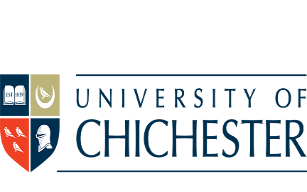 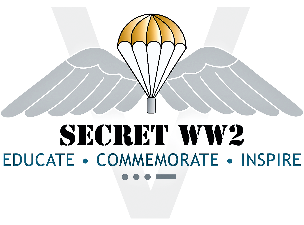 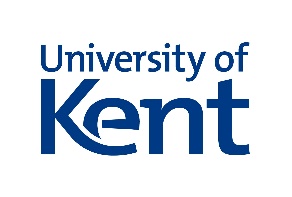 APPLICATION FORMforThe Steve Weiss Student Research Bursariesoffered by The Secret WW2 Learning Networkto students ofthe University of Chichester and the University of KentWhat are the Steve Weiss Student Research Bursaries and for whom are they intended?About the BursariesThe two Bursaries have been created and funded by The Secret WW2 Learning Network, (The SWW2LN) a British educational charity, in memory of Dr Stephen Weiss, a WW2 veteran and UK-based academic and writer who died in 2020, aged 94. Steve Weiss was a subscribed Friend and strong supporter of The SWW2LN, a wonderful character who was well-known to many members of the charity. The purpose of the Bursaries is to enable each award winner to undertake a study, or complete part of a larger study, which would necessarily involve travelling to undertake research. Each Bursary will provide finance to a maximum of £500 for travelling, accommodation or other related expenses. Retrospective awards will not be considered.EligibilityThe Bursaries are only open to students of a relevant study course (e.g. History, International Relations, Politics) at the University of Chichester or the University of Kent. One Bursary is available to each university. In the event that one Bursary does not attract a suitable application, it may be allocated as a second Bursary to the other university. Awards are open to students registered on full-time traditional or distance learning programmes. Students working and studying part-time who are able to clearly demonstrate financial need are also eligible. The Bursaries are intended for:undergraduate students (e.g. BA/BSc) who have to undertake a final year project involving original research in a secret/clandestine aspect of the Second World Warpostgraduate taught students (e.g. MA) who have to undertake a dissertation involving original research in a secret/clandestine aspect of the Second World Warpostgraduate research students (e.g. MA by Research, MPhil or PhD) who have to undertake a thesis involving original research in a secret/clandestine aspect of the Second World War.See The SWW2LN website here for further details.APPLICATION FORM1.1 Applicant's details 1.2 Research Bursary proposal:The proposal should include sections addressing each of the following. The proposal should not exceed 750 words and should include:the research question(s) to be addressed;the research methods to be employed in the research;details of how the research methods will be implemented in order to make it clear how the expenditure will be incurred;a breakdown of your anticipated budgeted expenditure. This should be expenditure that is directly incurred in the execution of research, for example travel and subsistence costs for travelling to interviews. The SWW2LN will NOT provide funding for the purchase of general purpose material or equipment, such as laptops, office software or reading material. Neither will The SWW2LN make a contribution to general living costs during the dissertation period. You should indicate the amount requested from the Bursary and also the possible availability of other sources of funds.(maximum 750 words – please expand box as necessary) 1.3 Bursary summary details 1.4 Annual programme of dates: submission deadline: 1 Novemberaward winners of the Bursaries will be informed by 1 Decembera holder of this Bursary should submit expenses up to the amount awarded within three months of incurring the expense. Should an advance be required, this can be considered upon submission of evidence of the costs to be incurred. All claims for expenses must be supported by receipts/documentation.Applications should be submitted to the following contacts who will then shortlist and submit no more than three applications from each University to the panel of three Trustees of The Secret WW2 Learning Network:University of Chichester: Dr Andrew Smith - A.smith@chi.ac.ukUniversity of Kent: Professor Mark Connelly - M.L.Connelly@kent.ac.uk1.5 Confirmation and undertakingI confirm that I meet the eligibility criteria for the Bursaries, that I have not previously received financial assistance from The SWW2LN and that, if successful, I will use the Bursary for the purposes stated.Applicant’s signature …………………………………………   Date …………………..…..1.6 Please submit your curriculum vitae with this application.Name:Home address:Phone:Email:Email:University address:Phone:Email:Email:Current student status (undergraduate, postgraduate etc) and title of course and project:Proposed Start date: Duration (weeks):Total sum requested: